Sulima TarasExperience:Position applied for: Ordinary SeamanDate of birth: 26.12.1988 (age: 28)Citizenship: UkraineResidence permit in Ukraine: NoCountry of residence: UkraineCity of residence: OdessaContact Tel. No: +38 (048) 514-14-95 / +38 (063) 378-44-24E-Mail: super.mario@i.uaU.S. visa: NoE.U. visa: NoUkrainian biometric international passport: Not specifiedDate available from: 14.03.2014English knowledge: GoodMinimum salary: 800 $ per month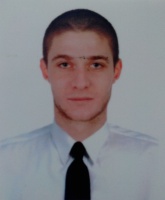 PositionFrom / ToVessel nameVessel typeDWTMEBHPFlagShipownerCrewingOrdinary Seaman27.05.2008-04.10.2008DUNEDry Cargo2700-MaltaVERNON SHIPPINGVERNON SHIPPING